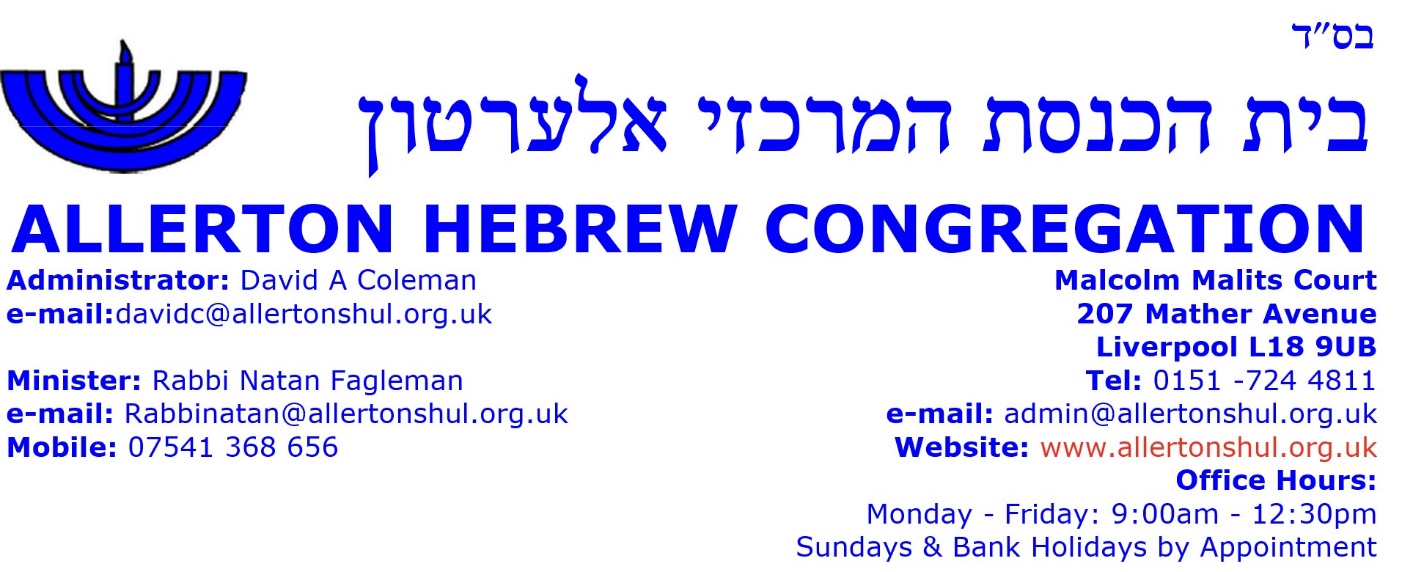 SCHOOL / GROUP NAME: ADDRESS: SCHOOL / GROUP CONTACT NAME: TEL. NO.: GROUP DETAILS: -NUMBER IN CLASS / GROUP:  AGE: 						DATE OF TALK: FEE: £120 per group plus Challah -  £=========================================================================================INVOICE / REMITTANCENAME: ADDRESS: CHARGE: CHEQUES SHOULD BE MADE PAYABLE TO “ALLERTON HEBREW CONGREGATION”PAYMENT MAY BE MADE BY BACS TO SORT CODE: 20-50-82 ACCOUNT No.: 80111244VISA AND MASTERCARD DEBIT & CREDIT CARDS ALSO ACCEPTEDSynagogue tours may comprise some, but not all, of the following basic subjects:	Introduction to Judaism 	How monotheism began – Abraham, Isaac & Jacob	Children of Israel in Egypt & the Exodus	Torah	The Synagogue & Jewish Artefacts	Description of the Sabbath Day (Shabbat)	The Jewish Year & Festivals	Taste of Challah Bread for each participant if requested (£6 extra) (May contain trace of nuts)	Any other subject requests, please list below Please tick the boxes of those subjects to be covered over the 90 minutesN.B.: Timings are approximate and may depend upon the Speaker, Students or Group participation and questions.For Office Use:Speaker:  Invoice Amount: 		Invoice Paid: 